Our Local Works...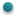 Weekly Bulletin -- If you would like to receive our bulletin (U.S. only) send an email to jhw@kc-cofc.org to request itBible Truth publication - a quarterly publication sent to approximately 5,000 homes in the area surrounding the 39th Street buildingVacation Bible School - the third full week of June is the usual date for a Monday through Friday night study with classes for all ages. This is always an enjoyable and valuable time of fellowship and study. Saturday Seminars - Each month (with the exception of June through September) we have a series of lessons on the 3rd Saturday of each month. This good work is made possible by the generous labors of preachers from faithful area congregations. These classes are regularly attended by Christians (and non-Christians) from throughout the area.IBS Tracts - We have over 50 titles currently in print. These tracts are used by individuals within the congregation for their personal study and evangelistic efforts. We also have the privilege of providing the tracts to congregations throughout the area and throughout the world. If you would like to have a sample packet, email us at jhw@kc-cofc.org with your request, or you can view the tracts online  on the Study Links page Correspondence Courses - We provide study opportunities to all interested in furthering their Bible knowledge. In addition to the 18 lesson IBS Series published by us, we use several other series available to us. All use only the Bible as the text for study. If you would like to enroll for one of these courses, click here, or email jhw@kc-cofc.org with your request.Spring Gospel Meeting - Each Spring, usually April - May, we host a gospel meeting which emphasizes the gospel message to those still within the world. As with our lectureship, we enlist the aid of faithful gospel preachers to present the lessons. The success of these meetings is dependent on the zealous labors and commitment of the members of the congregation.  